ПОЛОЖЕНИЕ О проведении физкультурного мероприятия кросс-кантри велогонки «Осенний Марафон» 2023 год ОБЩИЕ ПОЛОЖЕНИЯФизкультурное мероприятие кросс-кантри велогонка проводится в соответствии с календарным планом официальных физкультурных мероприятий и спортивных мероприятий Сахалинской области на 2023 год, утвержденным распоряжением министерства спорта Сахалинской области от «02» ноября 2022 года № 3.18-658-р Мероприятие направлено на развитие и пропаганду физической культуры и спорта в Сахалинской области. Физкультурное мероприятие проводится с целью:Популяризации и развития триатлона и велоспорта в Сахалинской области; Пропаганды здорового образа жизни среди населения;Повышения уровня спортивного мастерства Участников, специализирующихся на циклических видах спорта; Создания атмосферы спортивного соперничества, предоставления участникам равных возможностей и условий честной борьбы;Определении сильнейших участников, показавших лучший результат на соревновании; Подготовки любителей физической культуры и спортсменов к участию в соревнованиях по триатлону и плаванию в открытой воде;Повышения уровня спортивного мастерства в виде спорта плавание;Создания атмосферы спортивного праздника.Запрещается оказывать противоправное влияние на результаты соревнований, включенных в настоящее Положение. Запрещается участвовать в азартных играх в букмекерских конторах и тотализаторах путем заключения пари на официальные спортивные соревнования в соответствии с требованиями, установленными пунктом 3 части 4 статьи 26.2. Федерального закона от 4 декабря 2007 года №329-ФЗ «О физической культуре и спорте в Российской Федерации».МЕСТО И ДАТА ПРОВЕДЕНИЯМероприятие проводится – 08 октября  2023 года в 09:00 Место проведения – Российская Федерация, г. Южно-Сахалинск, территория опережающего экономического развития «Горный воздух», Южная сторона горы Российской, вдоль р. Еланька. Старт от пересечения ул. Горького и Больничной.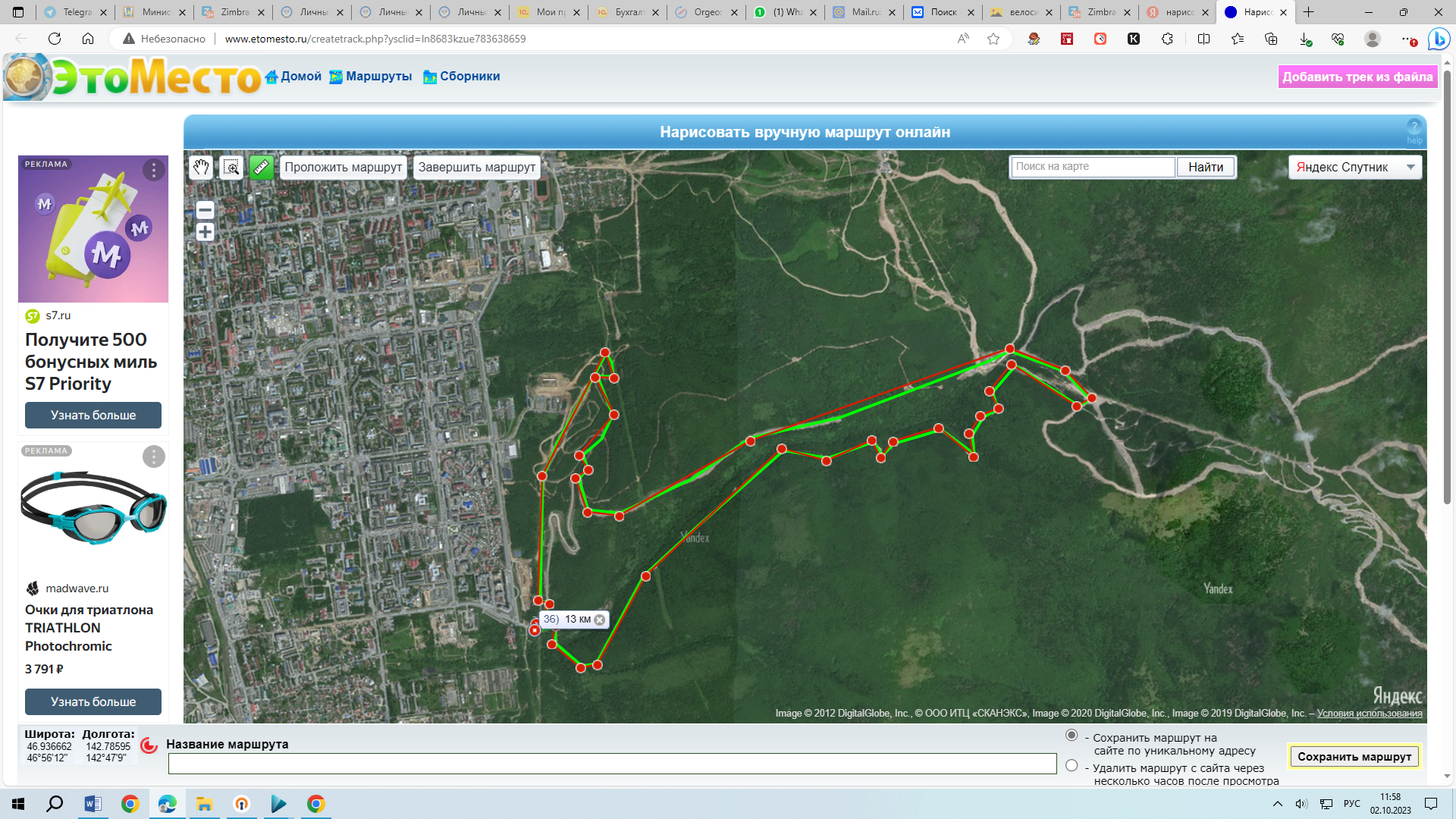 Схема движения может быть изменена организаторами.ОРГАНИЗАТОРЫ МЕРОПРИЯТИЯНепосредственное проведение мероприятия возлагается на РСCО «Федерация триатлона Сахалинской области», Состав главной судейской коллегии утверждает оргкомитет.ТРЕБОВАНИЯ К УЧАСТНИКАМ И УСЛОВИЯ ИХ ДОПУСКАК участию в соревнованиях допускаются лица, достигшие возраста 14 лет. Возраст участников определяется по состоянию на год проведения соревнований; Участник обязан подписать заявление, в соответствии с которым он полностью снимает с организаторов ответственность за возможный ущерб здоровью, полученный им во время соревнований, а также отсутствии медицинских противопоказаний. На время соревнований, рекомендуется оформить страховку от несчастного случая;Ответственность за прохождение дистанции лежит на участнике;Любой участник, который представляет опасность для других; участников, может быть снят с соревнований решением главного судьи;Организаторы оставляют за собой право отказать в регистрации;Участнику в случае обоснованных сомнений в том, что он физически способен преодолеть дистанцию, либо если участие в Соревновании несет угрозу его жизни и здоровью, либо в случае, если участие в Соревновании может нанести ущерб имиджу Соревнования. Все участники моложе 18 лет представляют судейской коллегии письменное согласие от законных представителей или прибывают на участие в их сопровождении.Наличие страховкиПРОГРАММА ПРОВЕДЕНИЯ СОРЕВНОВАНИЙДистанция включает в себя 13 км круг по дорогам, и лесному массиву вдоль р. Еланьки.Проводиться 08.10.2023г в г.Южно-Сахалинске.–   8:00 – сбор и регистрация участников у площадки в 100 метрах на восток от пресечения улиц Горького и Больничной 8:40 – брифинг участников;8:50 – открытие мероприятия;09:00– старт участников;12:00 – награждение.Дисциплина: Велосипедный этап. Старт участников от 14 лет общий в 09ч. 00мин.  Построение на старте с учетом времени регистрации.В соревнованиях принимают участие следующие категории:  Мужчины 18+ 18-29 лет  (39 км, 3 круга по 13 км) лимит 3 часаМужчины 30+ 30-39 лет (39 км, 3 круга по 13 км) лимит 3 часа Мужчины 40+ 40-49 года (39 км, 3 круга по 13 км) лимит 3 часа Мужчины 50+ 50-59 (26 км, 2 круга по 13 км) лимит 3 часаМужчины 60 лет и старше (1 круг по 13 км)Женщины 18+ 18-39 лет (2 круга по 13 км)Женщины 40+ 40 лет и старше (2 круга по 13 км)Юноши 14-18 лет (1 круг 13 км)Девушки 14-18 (1 круг 13 км)Категория Фитнес – 1 круг 13 км без деления по возрастам и полу При наличии в группе менее 3 человек, она объединяется со следующей.Стартовый пакет.  предоставляется: -	подготовленная и размеченная трасса;  -	номер на велосипед;  -	карта маршрута; -	медицинская помощь; - вода и питание на маршруте. Условия подведения итогов:- разыгрывается личное первенство. - победитель определяется по наименьшему времени, затраченному на прохождение трассы  Во время соревнований участникам запрещается:  -	снимать шлем во время движения на протяжении всей гонки;  -	использовать помощь посторонних лиц, не участвующих в гонке и не входящих в судейскую бригаду. Только на пункте питания и зоне старта-финиша разрешено сторонним лицам (группе поддержке) кормить участника;  -	снимать номер с руля;  -	при ремонте велосипеда создавать препятствия для остальных участников гонки;  -	при обгоне более сильным участником не создавать помехи, толкаться и предоставить более благоприятную траекторию;  -	съезжать с трассы;  -	употреблять спиртные напитки и прочие психотропные вещества;  -	употребление нецензурной лексики-	использовать наушники.  Участник может быть дисквалифицирован:  -	за нарушение Порядка и Правил проведения соревнований; -	разбрасывание мусора на месте проведения соревнований; -	при отсутствии номера, велосипедного шлема.  Все спорные моменты во время соревнований решаются судейской комиссией. РЕГИСТРАЦИЯ УЧАСТНИКОВУчастник спортсмен, прошедший процедуру регистрации и допуска согласно описанным ниже правилам.Регистрация участника (Индивидуальная регистрация завершается 06 октября  2023 года в 23 часа 59 минут);Для участия в Соревновании участник должен пройти процедуру регистрации по ссылке, представленной организаторами;Участник считается зарегистрированным, после прохождения онлайн регистрации и оплаты регистрационного взноса установленного организаторомРегистрируясь на Соревнование, Участник принимает Положение о Соревновании. Соблюдение и принятие этих правил является основным;Зарегистрированным считается участник, прошедший процедуру регистрации;Данные каждого участника заносятся в стартовые списки; Проходя регистрацию, участник соглашается на обработку персональных данных; Участник несёт персональную ответственность за указанные им при регистрации данные.УСЛОВИЕ ПОДВЕДЕНИЯ ИТОГОВ
Участники, не закончившие дистанцию, обязаны поставить в известность судью о сходе с дистанции.  Предварительный протокол результатов соревнований будет доступен на информационном стенде, находящемся на стартовой площадке.  Окончательный протокол результатов будет опубликован телеграмм канале федерации Триатлона Сахалинской области, а также в социальных сетях.НАГРАЖДЕНИЕУчастники в категории мужчины занявшие призовые места с 1 по 3 место награждаются медалями,  грамотами.Участники, занявшие с 1 по 3 место в категории женщины, награждаются медалями, грамотами.Участника занявшие 1-3 место в абсолютном зачете награждаются медалями, грамотами, ценными призами.УСЛОВИЯ ФИНАНСИРОВАНИЯ Расходы по организации и проведению физкультурного мероприятия несет РССО «Федерация триатлона Сахалинской области».Расходы, связанные с приобретением грамот, канцелярских товаров, нагрудных номеров, оплата работы главного судьи, секретаря и судейской коллегии за счет средств от заявочных взносов участников.Прибытие, размещение и питание спортсменов и лиц их сопровождающих осуществляется за счет личных средств.ОБЕСПЕЧЕНИЕ БЕЗОПАСНОСТИ УЧАСТНИКОВ И ЗРИТЕЛЕЙ СОРЕВНОВАНИЙСоревнования проводятся в строгом соответствии с постановлением Правительства Российской Федерации от 18 апреля 2014 г. № 353, «Об утверждении Правил обеспечения безопасности при проведении официальных спортивных соревнований», постановлением Правительства Российский Федерации от 16.12.2013 № 1156 «Об утверждении Правил поведения зрителей при проведении официальных спортивных соревнований».Оказание скорой медицинской помощи осуществляется в соответствии с приказом Министерства здравоохранения и социального развития Российской Федерации от 01.03.2016 г. № 134н «О порядке оказания медицинской помощи лицам, занимающимся физической культурой и спортом (в том числе подготовке и проведении физкультурных мероприятий и спортивных мероприятий), включая порядок медицинского осмотра лиц, желающих пройти спортивную подготовку, заниматься физической культурой и спортом в организациях и (или) выполнять нормативы испытаний (тестов) Всероссийского физкультурно-спортивного комплекса «Готов к труду и обороне».ДАННОЕ ПОЛОЖЕНИЕ ЯВЛЯЕТСЯ ВЫЗОВОМ НА СОРЕВНОВАНИЕ«УТВЕРЖДАЮ»Министр спорта Сахалинской области_______________А.В. Подшивалов«___» __________________2023 г. .СОГЛАСОВАНО:президент РССО «Федерация триатлона Сахалинской области»______________С.Н. Алексеенко«___»___________________2023 г.